Стоимость туров в опции «Туры и Цены»Древний Хорезм и "Лувр в пустыне"Заезды: 01.04.2024, 29.04.2024, 06.05.2024, 20.05.2024, 16.09.2024, 23.09.2024, 07.10.2024, 21.10.2024тур на 6 днейМаршрут тура: Хива - Нукус – ХиваПроживание:Хива "Silk Road" 3* / "Shokh Jahon Hotel" 3* или подобнаяНукус "Жипек Жолы" 3* или подобная1-й день. Прибытие в Ургенч. Ургенч – Хива (40 км, 1 ч.). Встреча в аэропорту, групповой переезд в Хиву. Размещение в гостинице с 14:00.Свободное время без транспортного и экскурсионного обслуживания. Ночь в гостинице.2-й день. Хива (экскурсия).Экскурсия по Хиве (Ичан-Кале): комплекс Пахлавана Махмуда; крепость Куня-Арк; медресе и минарет Ислам Ходжи; дворец Таш Хаули; медресе Алакули-хана, где расположен музей истории медицины имени Авиценны; мечеть Джума, минарет и медресе Мухаммад Амин-хана. Ночь в гостинице. Питание: завтрак3-й день. Хива – Аяз-Кала – Топрак-Кала – Нукус (180 км, 3 ч.).Переезд к руинам крепостей древнего Хорезма. Посещение городища Аяз-Кала, памятник времен зороастризма. На скале есть полуразрушенный форт. Переезд к Хорезме – крепости Топрак-Кала (I – IV в. н.э.). Обед на озере Ахчаколь. Переезд в Нукус. Ночь в гостинице.Питание: завтрак, обед.4-й день. Нукус – Муйнак – Миздахкан – Нукус (400 км, 7 ч.).Переезд в Муйнак – бывший город-порт на берегу Аральского моря. Экскурсия по Муйнаку: памятник жертвам Второй мировой войны и смотровая площадка. Посещение «Кладбища кораблей». Посещение музея при Доме культуры Муйнака. Обед в кафеПереезд к некрополю Миздахкан. Этот город-кладбище, здесь находится «могила Адама» и мавзолей, возведенный над ней и называемый здесь «Мировые часы», которые ведут обратный отсчет жизни на Земле. Экскурсия по Миздахкану: мавзолей Ережеп-Халиф, бугор Джумарт кассаб, мавзолей Мазлумхан-сулу, мавзолей Шамун Наби. Возвращение в Нукус.Ночь в гостинице.5-й день. Нукус (экскурсия). Нукус – Хива (180 км, 3 ч.).Нукус – столица автономной Республики Каракалпакстан, входящей в состав Узбекистана; зеленый оазис, расположившийся среди трех пустынь – песчаных Каракума и Кызылкума и каменистой – плато Устюрт. Сейчас к этим трем присоединилась четвертая – песчано-солончаковая пустыня Аралкум, оголившееся дно Арала.Экскурсия в музее И. В. Савицкого. Его называют «Лувр в пустыне». Переезд в Хиву.Размещение в гостинице. Ночь в гостинице. Питание: завтрак6-й день. Хива – Ургенч (40 км, 1 ч.).Групповой переезд из Хивы в аэропорт Ургенча. Завершение программы тура. Питание: завтракМесто встречиДля групповых туров в Узбекистан, если туристы бронируют доп. ночи самостоятельно, то трансферы аэропорт – гостиница – аэропорт могут быть оказаны ТОЛЬКО за доп. плату.В аэропорту вас встретит представитель с табличкой, на которой будет написано название тура. Обращаем ваше внимание, что в Узбекистане большое значение придается соблюдению правил безопасности. Поэтому встречающие не смогут зайти в здание аэропорта, а будут ожидать туристов на выходе, в условленном месте. С гидом туристы встречаются в первый день экскурсионной программы, перед началом экскурсии. Трансфер осуществляется по прилету и вылету, а/п - отель - а/п по программе тура (круглосуточно), согласно присланным полетным данным.ТранспортГруппа 1-2 чел. "Chevrolet Lacetti"Группа 3-6 чел. "Hyundai Grand Starex"Группа 7-9 чел. "Toyota Hiace" / "King Long"Группа 10-15 чел. "Eurise"Группа 16-30 чел. "Golden Dragon"В стоимость входитВстреча/проводы в аэропорту в любое время, групповой трансфер аэропорт – гостиница – аэропорт для каждого рейса.Размещение в гостиницах в двухместных номерах с завтраком.Групповые экскурсии с гидом согласно программе тура.Комфортабельный транспорт с кондиционером на протяжении всего тура.2 обеда согласно программе тура.Минеральная вода на каждый день тура.Памятные сувениры.Возможные доплатыСтоимость международных перелетов.Входные билеты на памятники и в музеи.Стоимость питания (обеды и ужины).Медицинские издержки и страховка.Дополнительные услуги:Возможная дополнительная ночь в гостинице по прибытию или убытию:Внутренний авиаперелет Бухара – ТашкентДоплата за индивидуальный трансфер аэропорт – гостиница – аэропортВажноДля граждан России, выезжающих за пределы РФ, обязательно оформление международной медицинской страховки.Тур гарантированный, состоится по объявленным ценам при наборе любого количества туристов в группе (не менее двух человек).Дети принимаются c 10-ти летВходные билеты. Входные платы установлены в национальной валюте – узбекских сумах, поэтому эквивалент в долларах зависит от текущего курса ЦБ РУз. В среднем на 5-дневный тур расходы на входные билеты будут в пределах 30 USD на человека, а на 8-дневный - в пределах 40 USD на человека.Расходы на питание в городах зависят от уровня заведения и аппетитов едока. В среднем в городах пообедать/поужинать без спиртного можно за 7-12 USD на человека, в Ташкенте дороже - 10-15 USD на человека.Обменять валюту можно в обменных пунктах, расположенных в банках, аэропортах, ж/д вокзалах (работают с 09:00 до 17:00 по будням и с 09:00 до 16:00 по выходным), крупных отелях (круглосуточно).В Ташкенте, Самарканде и других крупных городах имеются круглосуточные банкоматы, где можно обменять наличную валюту (доллары США и евро).  Самая распространенная валюта для обмена – доллары и евро. Российские рубли принимаются к обмену не во всех банках.Рекомендуем ввозить только новые и немятые купюры без заломов, надписей и каких-либо других отметок, и повреждений, иначе их будет крайне сложно обменять.При отсутствии таможенной декларации менять необходимо только ту сумму, которую предполагается потратить. Обменять неистраченную местную валюту без таможенной декларации невозможно.Обмен валюты у частных лиц карается законом.Документы в поездкуТуристический ваучер-путевка, заграничный паспорт (въезд в Узбекистан осуществляется только по загранпаспорту, для граждан России виза не требуется).Пересечение границы по временным удостоверениям личности невозможно.Пересечение границы по разорванному паспорту невозможно.Международная медицинская страховка на каждого участника тура.За 1-3 дня до начала тура будет выслан ваучер принимающей стороны с программой и всеми необходимыми контактами принимающей стороны.Стоимость на человека за заезд, в долларах СШАСтоимость указана на основное место за человека за ночь/ за заезд, носит информационный характер (не учитывает стоимость дополнительных мест, размещение детей, стоимость страховок, пр.) и не является публичной офертой. Итоговая стоимость указывается при бронировании.Отель (Хива/Нукус/Хива) ***. Standart Завтрак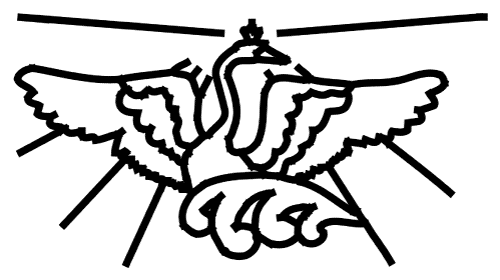 Туристическая компания «Белый Лебедь»тел. +7(495) 505-13-45, +7(495) 978-68-53info@beliylebed.ru   www.beliylebed.ruЗаездыДлительность1-мест.2-мест.01.04.2024 - 06.04.2024, 29.04.2024 -04.05.2024, 06.05.2024 - 11.05.2024, 20.05.2024 - 25.05.2024, 16.09.2024 -21.09.2024, 23.09.2024 - 28.09.2024, 07.10.2024 - 12.10.2024, 21.10.2024 - 26.10.20245ночей639485